Личный кабинет.  Личный кабинет доступен Абоненту ежедневно, 24 часа. Адрес Личного кабинета: my.kolt-internet.ru , также Вы можете воспользоваться соответствующим разделом на сайте компании www.kolt-internet.ru .  В Личном кабинете содержится вся информация об Абоненте, логин и пароль, состояние лицевого счета, выбранный тариф. Управление Личным кабинетом производит путем перехода в соответствующий раздел Личного кабинета. При самостоятельном изменении информации (профиля) в Личном кабинете всю ответственность за измененные данные несет Абонент.Оплата услуг интернет.  Оплату за услуги интернет Вы можете произвести двумя способами:В Личном кабинете в разделе «Пополнить баланс» через систему «ПСКБ Банк»В терминалах* Банка ПСКБ, расположенных по адресам:- ул.Генерала Чоглокова, д.5 (пн-вс, с 09-00 до 21-00, ТСЖ)- Школьный пер., д.12 (пн-вс, с 09-00 до 21-00, «Улыбка Радуги»)- Школьный пер., д.5/1 (на улице, 24ч)- Верхняя ул., д.1/1 (пн-вс, с 08-00 до 23-00, ТСЖ)- Верхняя ул., д.11 (на улице, 24ч)* Для пополнения баланса в терминалах необходим логин или номер лицевого счета.Приобрести карту оплаты «Колтушский Интернет» в магазинах, адреса которых указаны ниже:- «Компьютерный магазин» (Колтуши, ул.Верхняя, д.5, корп.1, ежедневно с 10-00 до 21-00)- «Фотоателье» (Колтуши, Школьный пер, д.10, пн-пт с 09-30 до 18-30, сб с 11-00 до 17-00, вс - выходной )Для активации карты оплаты Вам необходимо зайти в Личном кабинете в раздел «Пополнить баланс» - «Активировать карту», в соответствующих полях ввести информацию: номер карты и ПИН. Подробная инструкция по активации карты оплаты находится на оборотной стороне карты оплаты.Лицевой счет. Тарифы.  Информация о состоянии Лицевого счета Абонента находится в Личном кабинете на главной странице. Абонентская плата, а также списание абонентской платы зависит от выбранного Вами тарифа. При отрицательном состоянии баланса лицевого счета доступ к услуге интернет прекращается, дальнейшее списание денежных средств не производится. При выходе в сеть интернет Вы автоматически перенаправляетесь на страницу Личного кабинета. Дальнейший доступ в интернет возможен только при положительном состоянии баланса лицевого счета.  Подраздел «Обещанный платеж» позволяет временно пополнить счет в кредит на срок не более двух дней.  Подраздел «Добровольная блокировка» позволяет заблокировать лицевой счет без списания абонентской платы на срок от 5 до 30 дней с интервалом между блокировками не менее 30 дней. Также есть возможность самостоятельно снятия блокировки. При необходимости заблокировать лицевой счет на срок более 30 календарных дней Вы можете обратиться в службу технической поддержки.  ВАЖНО! При нажатии кнопки «Выключить» в разделе «Статус интернета» Вы останавливаете только оказание услуги по доступу в интернет, но не списание абонентской платы. Для отключения интернета с блокировкой списания абонентской платы необходимо пользоваться услугой «Добровольная блокировка».  На главной странице Личного кабинета отображен текущий тариф. Смену тарифа можно произвести самостоятельно. Для смены тарифа необходимо воспользоваться кнопкой «Смена тарифа». Смена тарифа произойдет по окончании календарного месяца, в котором было сделано изменение.Вся дополнительная информация, новости, изменения и дополнения, а также Регламент оказания услуг связи и Тарифы размещены на сайте www.kolt-internet.ru ВАЖНО! Обращаем Ваше внимание на необходимость не реже чем один раз в 10 дней проверять информацию и наличие обновлений, касающихся оказания услуг связи на сайте www.kolt-internet.ru (п. 2.2.2. Договора на предоставление услуг связи).Наши контакты:Адрес: 188688, Лен.обл., Всеволожский р-н, дер.Старая, ул.Верхняя, д.5, корп.1, пом.1-НТехническая поддержка работает ежедневно с 10-00 до 22-00.Телефоны:    8-812-670-20-00 (многоканальный). Электронная почта:   mail@kolt-internet.ru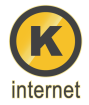 Памятка Абоненту ООО «Колтушский Интернет»